Муниципальное автономное дошкольное образовательное учреждениемуниципального образования город Краснодар"Центр развития ребёнка - детский сад №181"Сценарий праздника 8 марта для подготовительных к школе групп«ЕМЕЛЯ НА СЛЁТЕ ПРЕКРАСНЫХ ВАСИЛИС»Музыкальный руководитель:Байправ Т.Н.г. Краснодар2023 годЦель: Вызвать у детей радостные эмоции и обогатить новыми яркими впечатлениями.Задачи:Формировать у детей уважительное отношение, любовь к маме, бабушке;Развивать музыкальные и творческие способности детей через разучивание песен, танцев;Создать эмоционально-положительную атмосферу сотрудничества детского сада и семьи;Воспитывать любовь к народной культуре.Ход мероприятия:Ведущий:Вот опять наступила весна,Снова праздник она принесла,Праздник радостный, светлый и нежный,Праздник всех дорогих наших женщин!Поздравления наши примите,Выступленье детей посмотрите!Мальчики входят в зал, останавливаются полукругом.1 мальчик:Ребята, вы не замечали?Что-то с людьми происходит весной!Женщины все необычными стали,славные, нежные – все до одной.2 мальчик: А наши милые девчонкине хотят стоять в сторонке,Сарафаны и кокошники наделиСловно в сказке все фотомоделиБелолицы и нежны Василисы все они.3 мальчик:Во главе у них они. Величавы и умныВоспитательницы наши(называют имена воспитателей),Самые Премудрые.В зал входят девочки и воспитатели, останавливаются полукругом перед мальчиками.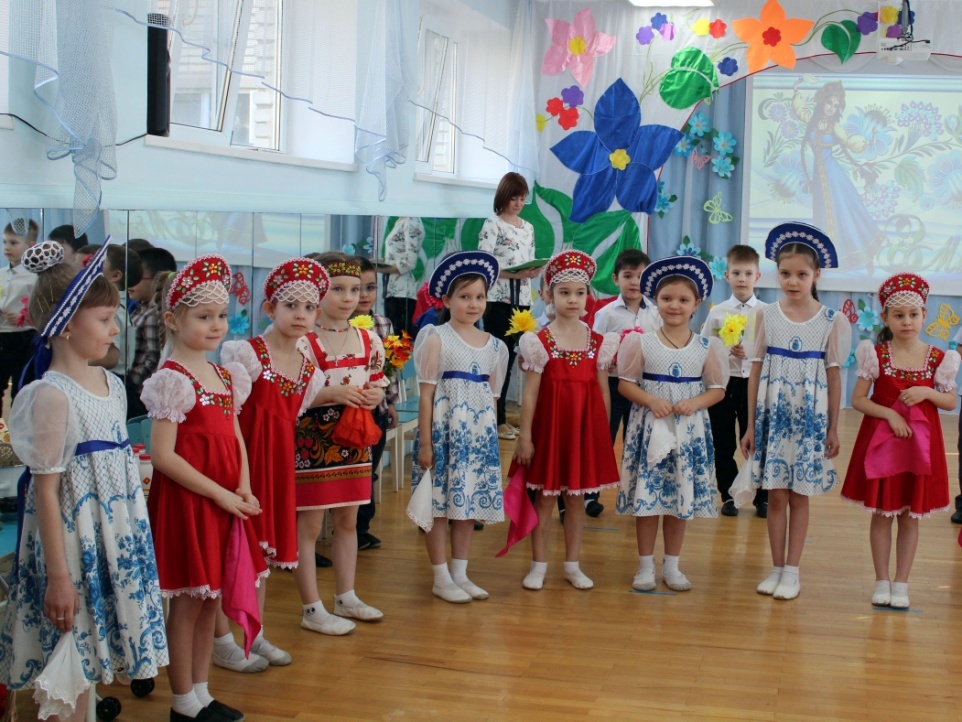 1 ребенок:С каждым лучиком весенним,С соловьиным звонким пеньем.В каждый дом приходит к намПраздник бабушек и мам. 2 ребенок:Мамочка, моя роднаяПоздравляю с 8 Марта,В этот день тебя желаю:Пусть глаза сияют ярко,Пусть весна подарит многоВосхитительных минут.Станет яркой и красивой,Словно радужный салют3 ребенок: Лучик солнечный играет,
Птички за окном поют,Все сегодня поздравляютМаму с праздником свою.Я свою поздравлю тожеМама лучшая - моя.Ведь иначе быть не можетЭто точно знаю я!4 ребенок: Свою маму поцелуюИ хочу пообещать,Что не буду я роднуюПоведеньем огорчать!5 ребенок:Ничего милее нетМаминой улыбки –Словно вспыхнет солнца свет,Мрак развеет зыбкий!Словно хвостиком блеснет,Золотая рыбкаРадость сердцу принесетМамина улыбка!Песня "Мамочка любимая" музыка и слова М. БасовойВсе дети садятся на стульчики. В зал входит Емеля под русскую народную мелодию.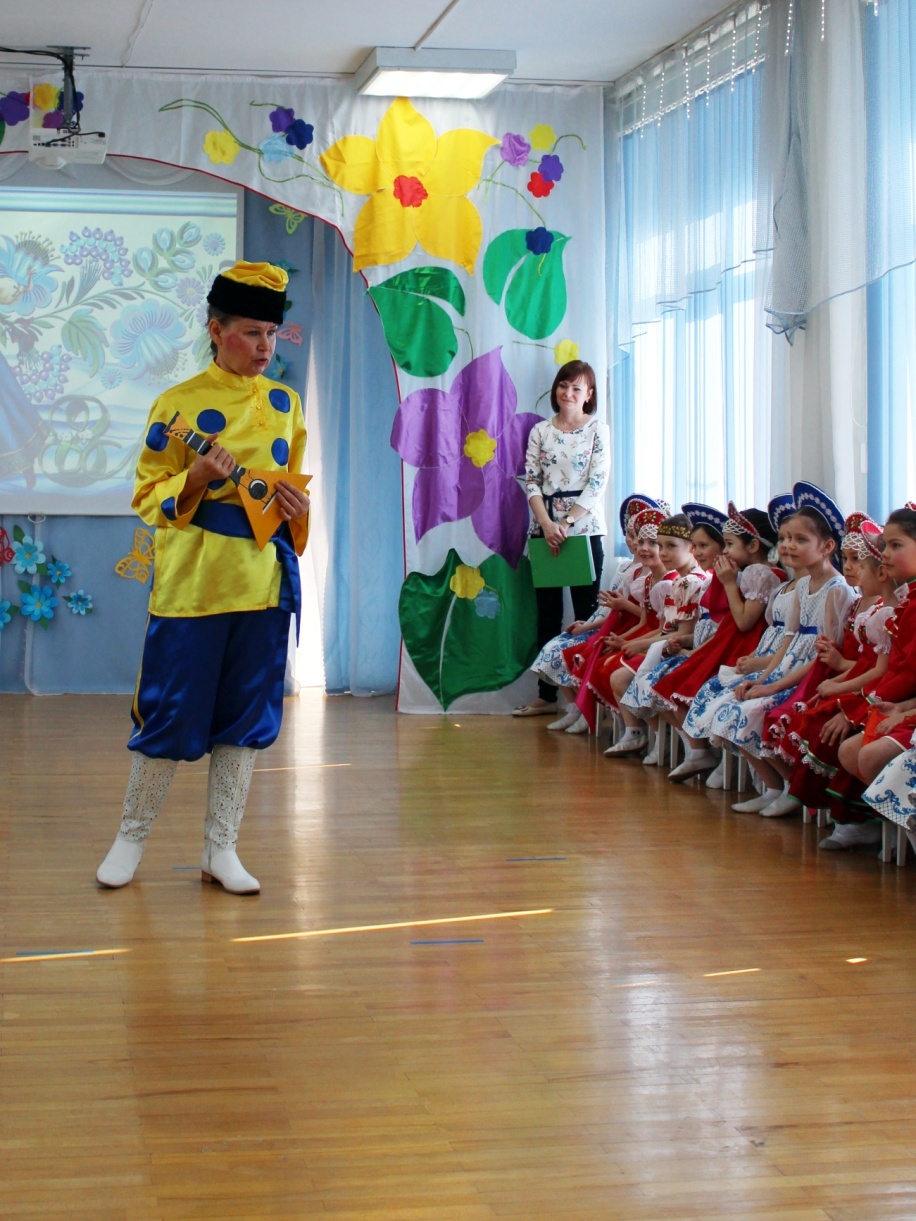 Емеля: Что за шум стоит и гам?! Так шуметь не стыдно вам?Спать на печи вы не даёте, Вот сейчас я вам задам!Ведущий: Здравствуйте... Нам, конечно, очень приятно, что вы пришли к нам на праздник. Но что-то мы никак не поймем, кто вы такой?Емеля:И вам, здрасте...Если загадку отгадаете.  Кто я такой, вы все узнаете!Ведра я послал на речку,  Сам спокойно спал на печке.Спал я целую неделю.  Как зовут меня?Дети: Емеля!Ведущий:Емеля, а ты знаешь, какой праздник мы тут отмечаем?Емеля:Хороший какой-нибудь, веселый. Может, Новый год?Дети: Нет!Емеля:А! Понял! Уважаемая воспитательница, поздравляю Вас с днем рождения!Ведущий:Ты опять ошибся, Емеля! Сегодня не мой день рождения, а самый первый весенний праздник. Догадался, какой?Емеля:Долго, дети, не томите,Поскорее подскажите!Ведущий:Что за праздник мы с тобойПервым встретили весной?Спросим Леру, спросимСашу, Женю спросим и Наташу,Дети все ответят нам:Дети (все вместе):Это праздник наших мам!Ведущий:Мы не просто собрались. Открываем «Школу Мудрых и Прекрасных Василис».Емеля:Слёт Василис?! Ой, не могу! Рассмешили ...Чтобы Василисой стать надо ум иметь и стать,Скромность, красоту, талант. А что с вас, торопыжек, взять?Ведущий:Ты, Емеля, тут не прав. Ходит верная молва,Что Василис сейчас не мало В разных сферах волшебства.Дорогие наши гости и наши мальчики, Обратите внимание!  Наши Василисушки,Достойные внимания!Дефиле Василис(девочки строятся в линию у центральной стены.)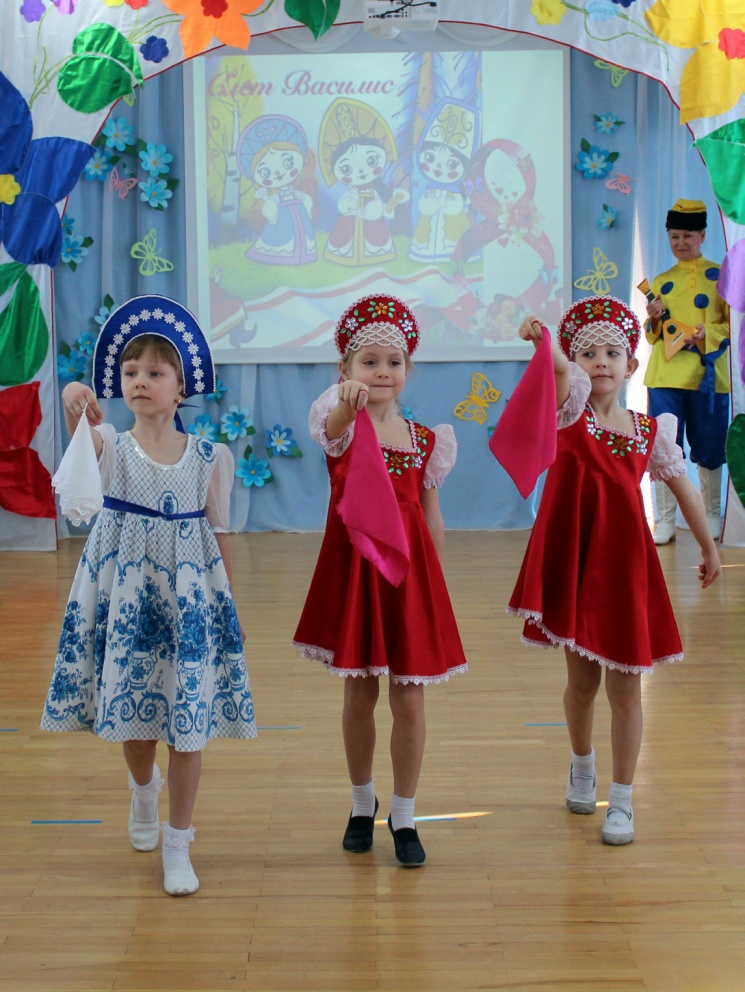 Ведущий:Плывут павы не спеша,  Как же (имена девочек) хороши,((имена девочек) - красавицы, Каждому понравятся!И еще есть две девчушки – (имена девочек) -  хохотушки!А у (имена девочек)Щечки алые горят,Глазки весело блестят!А (имена девочек) идут,Словно шелком узор шьют!Вот как (имя девочки) хороша,Раскрасавица - душа!Эти- красавицы, каждому понравятся!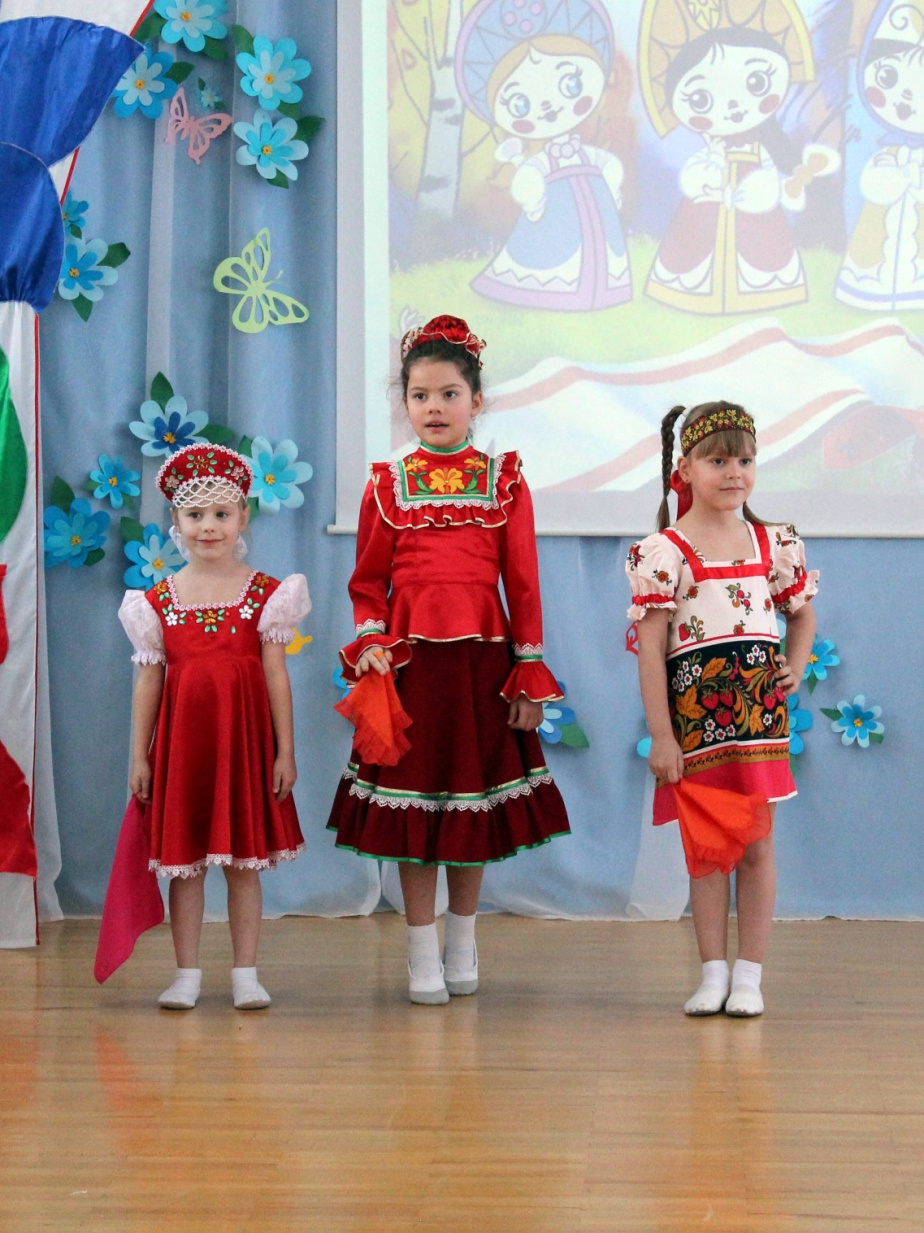 Хоровод девочек «Лирический»Девочки садятся на места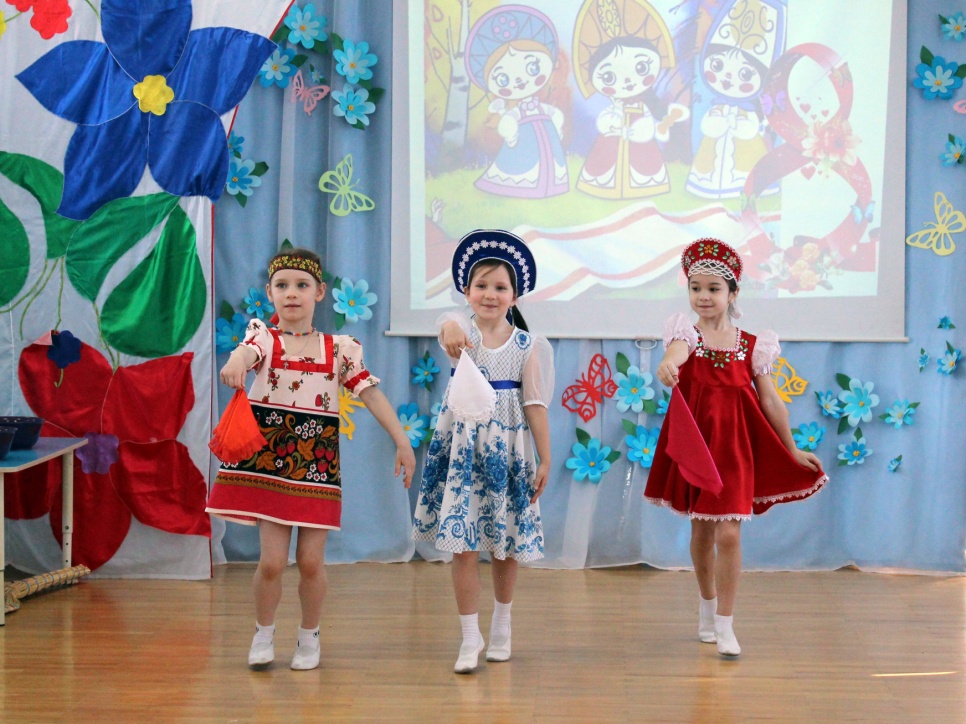 Емеля:Так-то так... Ходить да красоваться вы умеете... Слов полно, а дела нету.Ведущий:Дела нет? Сейчас исправимТанец Василис да добрых молодцев вам дарим.А ты Емеля посидиНа детей ты посмотриТанец парный «Маков цвет»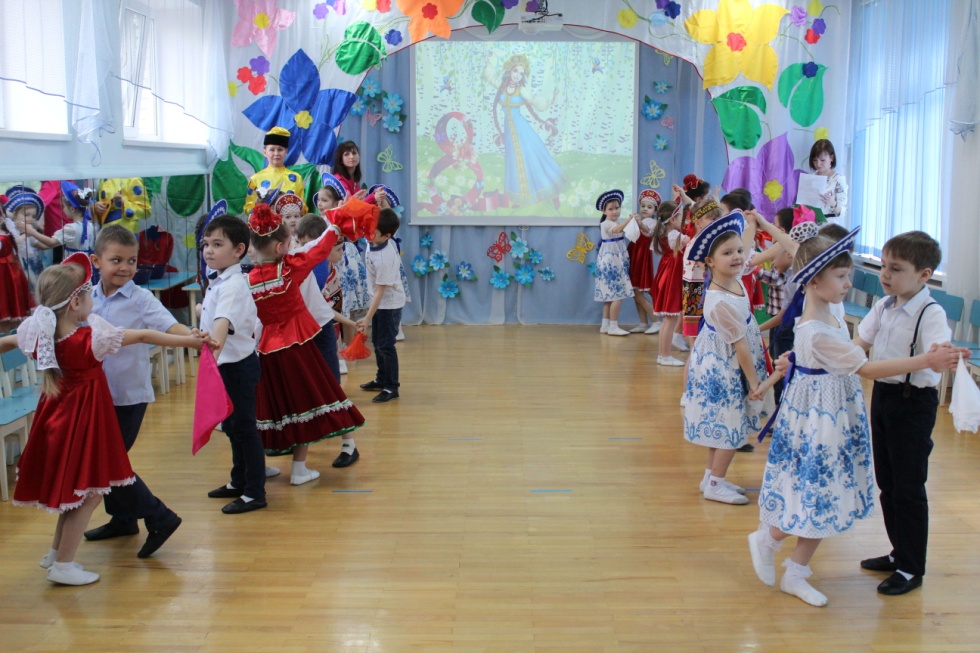 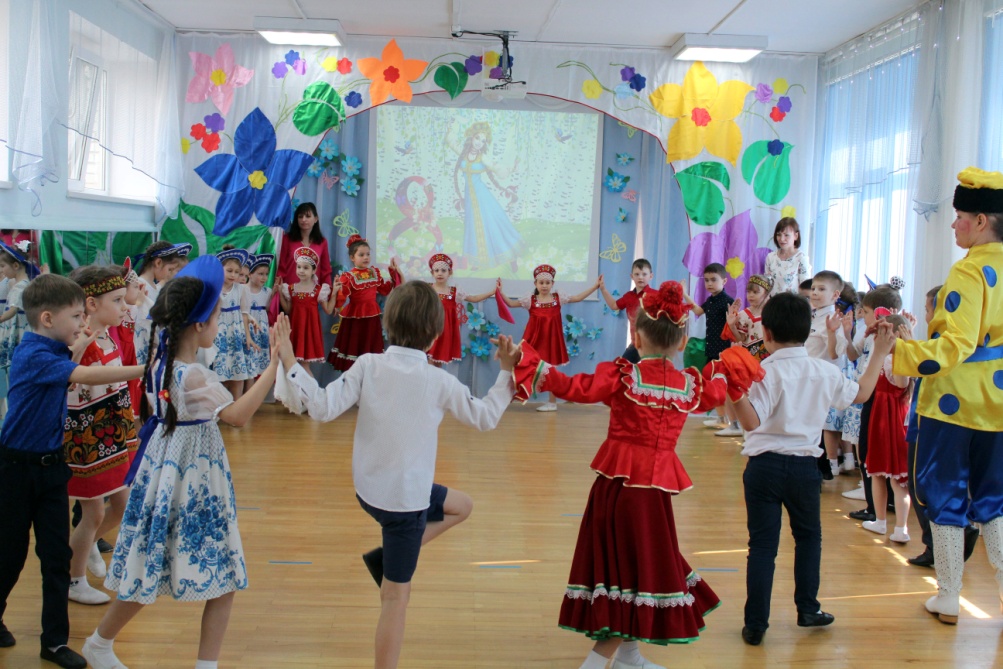 Емеля:Вы отплясывали лихо,А я вот петь могу лишь тихо.Пока щуку я ловил.Горло сильно простудил.Ведущий:А наши ребята поют очень хорошо, звонко. Песни и стихи для любимых мам всегда звучат у них ласково и нежно. Послушай, Емеля.1 ребенок:В женский день, 8 МартаМаме улыбаемся.И поздравить лучше всехОчень постараемся.2 ребенок:Будь всегда такой красивой,Милой, жизнерадостной,Обаятельной, счастливой.Поздравляем с праздником!3ребенок:Всех роднее для меняМама милая моя,Всех она добрей, дороже,Всех красивей и моложе!Очень я тебя люблю,Поздравления дарю,В День 8 мартаПринесла подарки!4ребенок:Будь же, мамочка, счастливой,И здоровой, и красивой,Будь такой же, как всегда,Не случается беда!Ведущий:И для мамочек для нашихМы поем здесь все и пляшемА ты Емеля посидиНа детей ты посмотриРебёнок:С праздником весенним мы вас поздравляем,Счастья, смеха, радости, здоровья всем желаем!Пусть сегодня сбудутся все ваши мечты,Как же это здорово, что есть на светеДети: Мы!Песня «Мы дочки и сыночки». Музыка Н. Горшкова, слова И. Ларионовой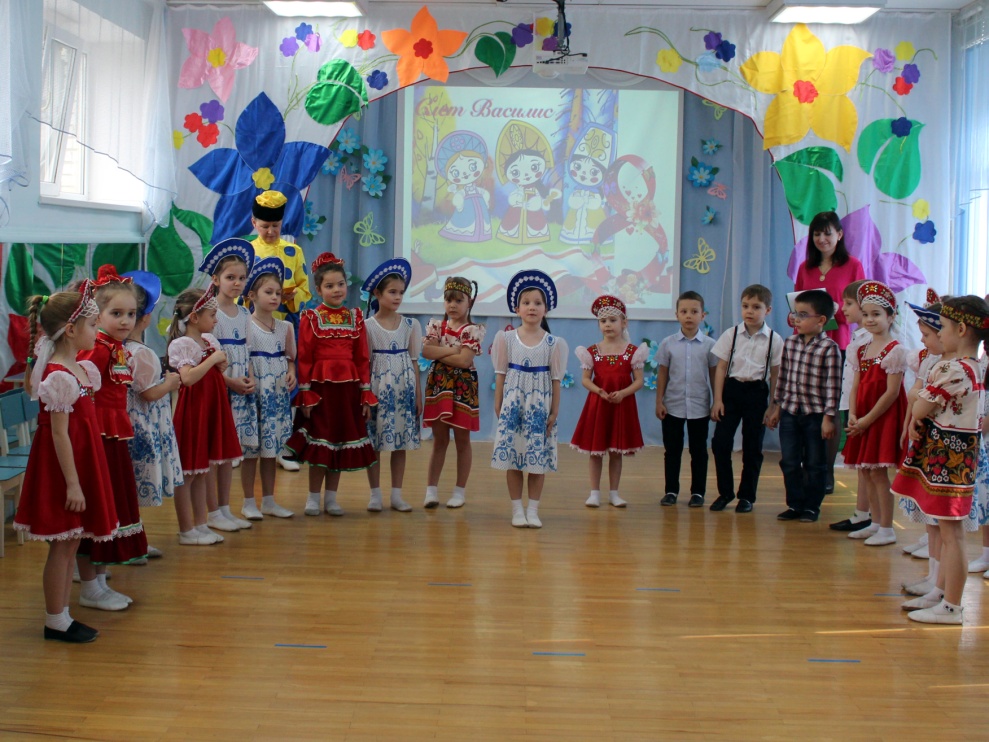 Емеля:Хорошая песня, звонко вы поёте... Сразу видно, что вы любите своих мамочек. Я тоже свою маму люблю И ей всегда на балалайке играю!Ведущий:Ну, что признаешь, что все наши девочки достойны, называться Василисами?Емеля:Чтобы Василисой стать, Надо старость уважатьИм почёт и уваженье, И любовь всю отдавать.Ведущий:Мы любим бабушек своихИ сейчас поздравим их.1 ребенок:А у бабушки малина сладкая-пресладкаяКабачки в ее саду гладкие-прегладкиеА ромашки под окном белые-пребелые,А стрижи летят к ней в дом смелые-пресмелые.2 ребенок:Песни мне она поет звонкие-презвонкие,А блины она печет тонкие-претонкиеПолотенчики у ней чистые-пречистыеА шаги-то у нее быстрые пребыстрые3 ребенок:А варенье – просто мед: вкусное-превкусное,А глаза-то у нее почему-то грустные.4 ребенок:Не грустите, бабушки,Улыбнитесь, милые.Ведь для нас вы, бабушки,Самые любимые!!! Песня «Поцелую бабушку». Музыка В. Графчиков, слова Е. ЛучниковЕмеля:А среди вас Василисы, и среди вас, молодцы - затейники есть?Ведущий:Есть затейники, как не быть! А ну мальчишки выходите, частушки заводите! Частушки мальчиковВсе мальчики:Вас, девчонки дорогие,Поздравляем с женским днем!И сейчас мы вам частушкиОчень громко пропоем!1 мальчик:В группе девочки у нас -Умницы, красавицы!И признаться, нам, мальчишкам,Это очень нравится!Девочки: Ну и делишки!Клад, а не мальчишки!2 мальчик:Вы красивые всегда:«Хвостики», косички.Мы за них, бывает, дёрнем,Только по привычке!Девочки:Ну и делишки!Клад, а не мальчишки!3 мальчик:Наших девочек в обидуМы сегодня не дадим,Даже никого чужогоНе подпустим близко к ним.Девочки:Ну и делишки!Клад, а не мальчишки!Все мальчики:Мы частушки вам пропели,Вы не обижайтесь,Громче хлопайте в ладоши,Шире улыбайтесь!Девочки:Ну и делишки!Клад, а не мальчишки!Емеля:А среди ваших зрителей родителей затейники есть?Предполагаемые ответы родителей – «Есть!»Емеля (Обращается к родителям):Вот вам ложки деревянные!Емеля раздаёт некоторым мамам по две ложкиЕмеля:Что думаете — кашу или щи варить будете? Как бы не так!Раз сегодня праздник, поиграйте нам на ложках.Ведущий:А мы как раз хотели сыграть с ребятами в оркестр. А с мамами, я думаю, наш оркестр будет еще лучше и веселее.Ребенок:Наши мамы вместе с намиПоиграть решили сами.Вот оркестр у нас какой:Шумный, звонкий, озорной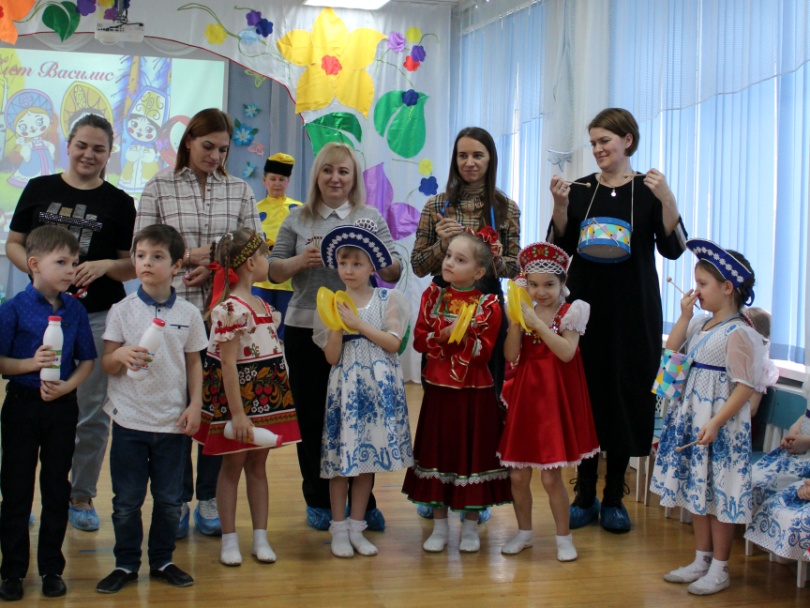 Оркестр «Русский»(Дети и мамы играют на всех инструментах)Емеля:Сроду такого весёлого оркестра не слыхал!Чудеса! Волшебство, восторг, краса! Да, народ у вас шустёр… (к детям) Дай-ка я ещё проверю: Ум-то как у вас, остёр?Ведущий:Да, среди наших гостей тоже Василисы есть, Что не можно глаз отвесть.Вот они наши мамочки, Прекрасные и ПремудрыеИх умней, на свете нет.Могут дать любой ответ.Емеля:А вот я  сейчас проверю. Где моя книга.Емеля:Вы загадки мои отгадайте, хором мне ответы дайте.Загадки мамамКак называется инструкция, необходимая для приготовления блюда? (Рецепт)Чем кашу не испортишь? (Маслом)Как называют салат, залитый квасом? (Окрошка)«Куриный солярий» – это что? (Гриль)Что на кухне убегает от плохой хозяйки? (Молоко кипящее)Какая рыба в праздничные дни надевает «шубу»? («Сельдь под шубой».)Как называется трапеза на природе? (Пикник)Предмет домашнего обихода, сбежавший от некой женщины по имени Федора. (Посуда)Та, на которую садятся многие дамы. (Диета)Изменчивая, как и сама женщина. (Мода)Емеля:Ладно, премудрые ваши мамы...Ну, что заданье посложнее вам задам сейчас:Помню, в старые года ценилась вкусная еда.Вот коль пир сварганить надо, при том быстро. Что тогда?Ведущий:Да о чём тут говорить? Сможем мы всех накормитьВкусно быстро и полезно.И, притом, всех удивить.Игра «Повара»4 Мамы, сидят на стульях держат кастрюлю для супа, для каши, для компота, сковородку на омлет. Дети бегут к столику, выбирают нужные продукты и приносят по одному к маме.Суп (картошка, лук, морковка, соль)Каша (крупа, масло, соль, сахар)Компот (яблоко, груша, апельсин, сахар)Омлет (яйца, соль, масло, молоко)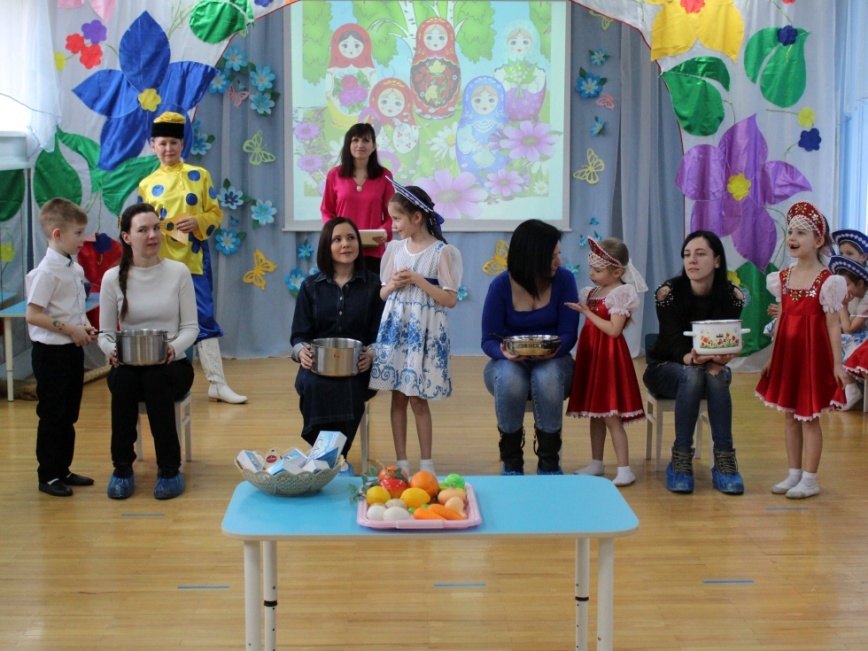 Ведущий: Вот и пир наш готов. Емеля: Молодцы и ребята и мамы. А мамы косы заплетать умеют? Сейчас проверим...Ведущий: Выходите мамочки 2 компании по 3 человека.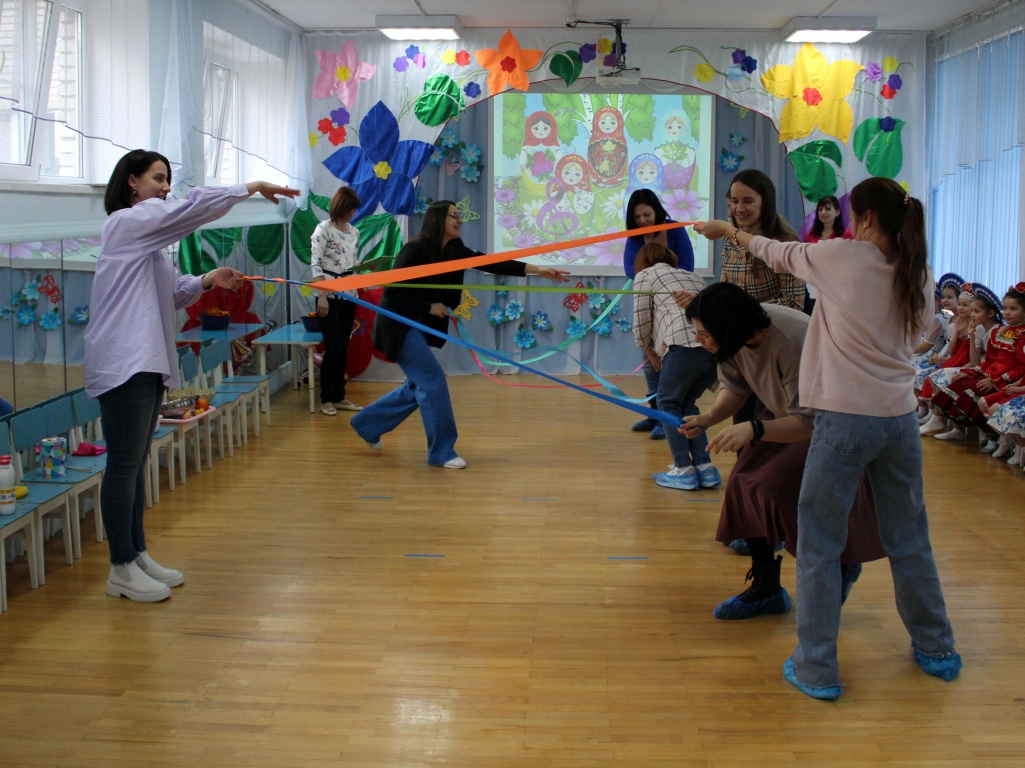 Игра с мамами «Заплети косу из лент»Емеля:Скажите честно, вы все мамочкам своим дома по хозяйству помогаете?(Ответы детей) Верю, верю, но лучше сам сейчас проверю!Про климат в семье сейчас мы узнаем. Маму и папу сюда приглашаем.И ребятишек надо позвать,Чтобы семейные тайны узнать.Емеля:И так, ребята, после того, как я назову слово, соберитесь в дружный круг у того, кто в вашей семье чаще всего этим предметом пользуется. И так, начали!Игра с родителями «Семейные секреты»(Емеля называет предметы - стиральная машина, компьютер, телефон, пылесос, телевизор, посуда, диван, сотовый телефон, машина..., дети строят круг возле мамы или папы в зависимости от того, кто этим предметом чаще пользуется в семье)Ведущий:Папы тоже помогают мамам. Сейчас увидишь...Чтобы нашим женщинам меньше уставать,Мужчины наши им будут помогать.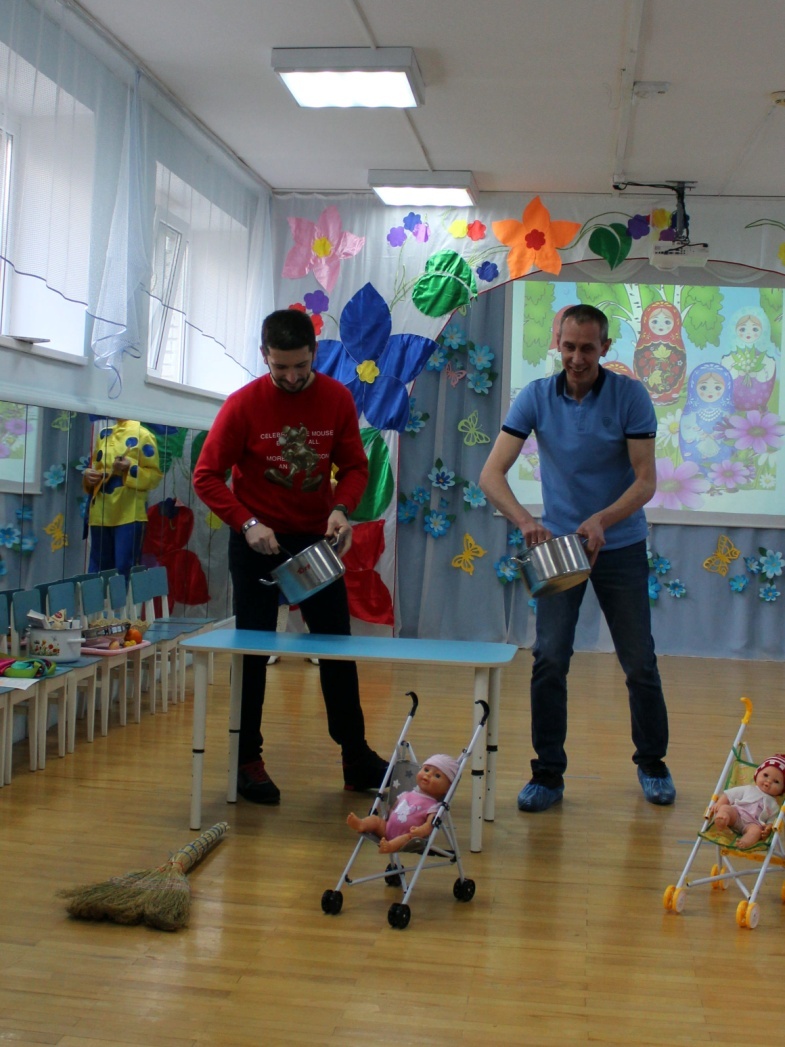 Игра «Папы – помощники»Ведущий:Ну что, Емеля, тебя мы покорили?И мастерством своим тебя мы удивили?Что ты скажешь нам сейчас? Василисы есть средь нас?Емеля:Чтобы Василисой быть, мало шить, обед варить.Сможете вы свет весь белый красотою покорить?Ведущий:Тут нам равных нет! Есть у каждой свой секрет.Мы легко всех очаруем Красотою белый свет!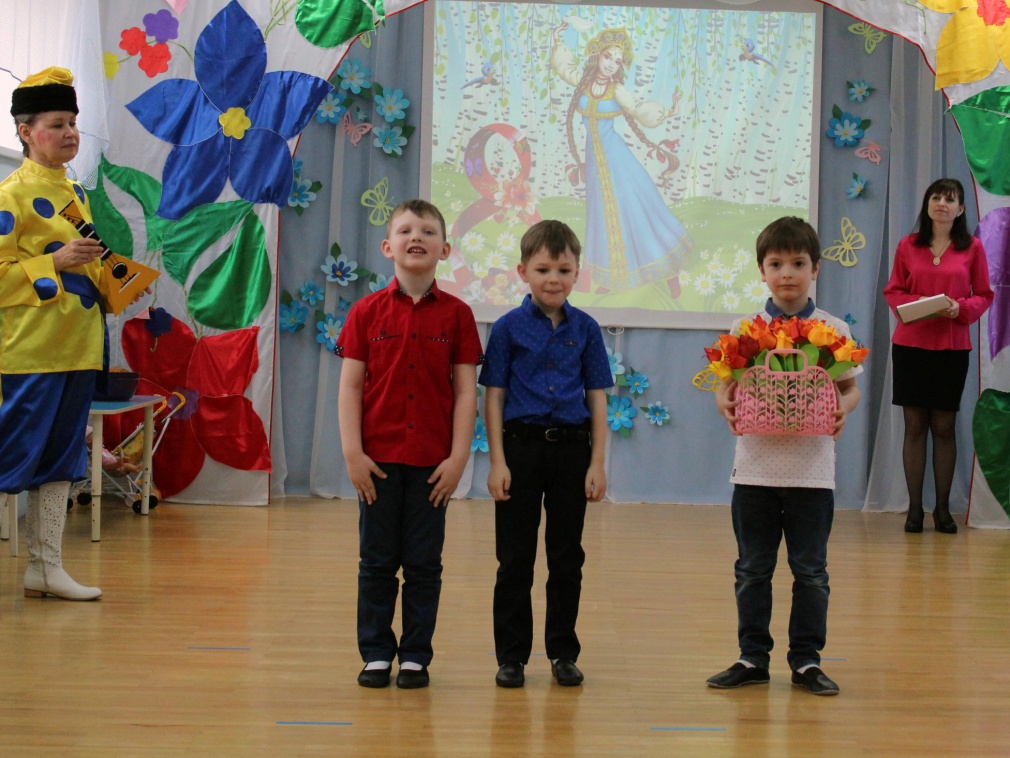 1мальчик:Все добродушны, веселы, умны,Очаровательны, загадочны, нежны!Умницы, красавицы!И признаться, нам, мальчишкам, Это очень нравится!2 мальчик:Будто бирюза – Мамины глаза,Ясные и чистые,Добрые, лучистые.Словно звёздочки горят,Озаряя всё вокруг,И со мною говорят:Мама - мой любимый друг.3 мальчик:На всей большой- большой планете,Чудесней мамы нет на свете.Ведь ты любимая моя,Прекрасней солнечного дняЕмеля:Какие замечательные стихи... Да, такая красота Под защитой быть должна. Я хочу спросить у вас. Есть охрана хоть у вас!Ведущая: А как же! Без охраны – никуда! Эй, мальчишки, казаки, все сюда!Песня мальчишек «У Кубани - матушки реки»Емеля:Я в восторге! Просто блеск! И охрана у вас есть!Василисы вы крутые! А красавицы какиеХороши у вас ребята!  Я в восторге от детсада!Праздник ваш, ну просто чудо!  Василис я ваших не забуду.Только волшебству вы меня так и не научили!Ведущий:А знаешь, открою тебе небольшой секрет,Не ленись, помогай маме, уважай бабушку! В этом и есть наше волшебство!Емеля:Спасибо за совет, никогда его не забуду.Ведущий:Емеля, а свою маму с бабушкой ты поздравил?Емеля:Забыл! Пойду приготовлю им подарки! Прощайте, ребята!Емеля уходит из залаВедущий:Ну что, дорогие родители.  Готовы детей поддержать?Скорее же к нам выходите,   Со своими детьми танцевать.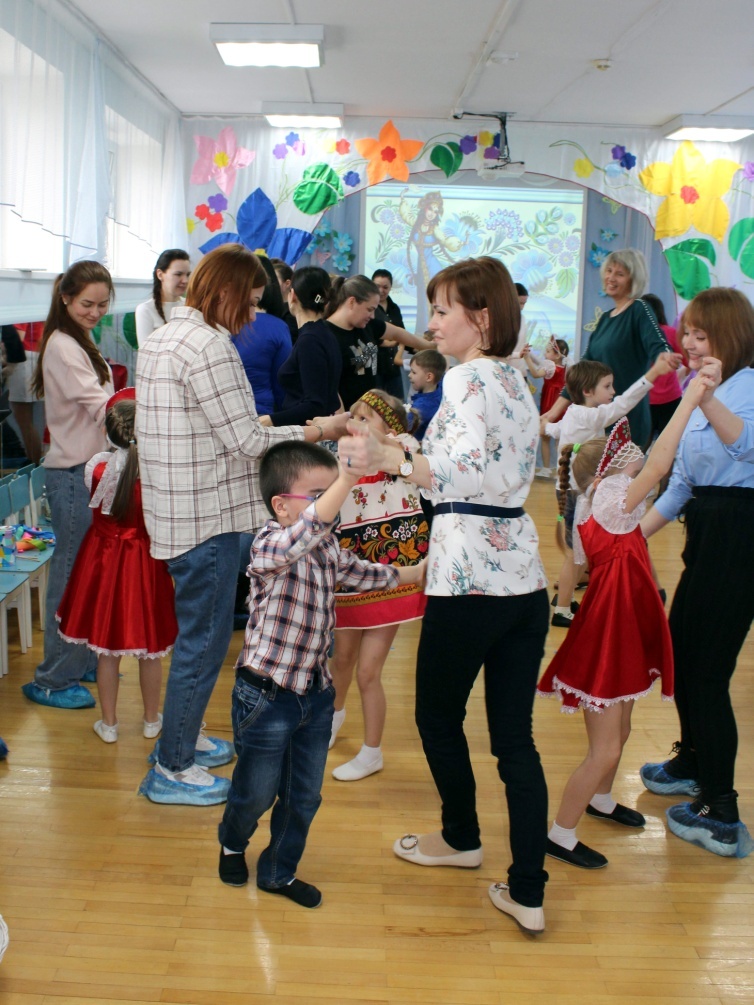 Танец с мамами «С мамочкой красавицей за руку идём»Ведущий:Вот и закончился наш праздник - такой красивый, яркий и весёлый. Но нам хочется пожелать, чтобы в вашей жизни, дорогие женщины, праздники никогда не заканчивались, чтобы побольше у нас было радости, красоты и счастья!Под весёлую музыку дети и родители выходят из зала.